МЕСТНАЯ АДМИНИСТРАЦИЯМУНИЦИПАЛЬНОГО ОБРАЗОВАНИЯ ГОРОД ПЕТЕРГОФПОСТАНОВЛЕНИЕ«20» декабря 2019 г.				                                                              №_187«О внесении изменений в постановление местной администрации муниципального образования город Петергоф от 03.12.2019 №155 «Об утверждении муниципальной программы «Проведение работ по военно-патриотическому воспитанию граждан» В соответствии с Бюджетным  кодексом  РФ,Положением о бюджетном процессе в муниципальном образовании город Петергоф, Постановлением местной администрации МО город Петергоф от 26.09.2013 № 150 «Об утверждении  Положения о Порядке разработки, реализации и оценки эффективности  муниципальных программ и о Порядке разработки и реализации ведомственных целевых программ и планов по непрограммным расходам местного бюджета МО город Петергоф», местная администрация муниципального образования город Петергоф   	ПОСТАНОВЛЯЕТ:1. Внести изменения в постановление местной администрации муниципального образования город Петергоф от 03.12.2019 №155 «Об утверждении муниципальной программы «Проведение работ по военно-патриотическому воспитанию граждан» (далее  -  Постановление) согласно приложениям №№1,2 к настоящему Постановлению.2. Приложения №№1,2,3,4,5,6,8,9 к Муниципальной программе (приложение №2 к Постановлению) оставить без изменения.3. Настоящее Постановление вступает в силу с даты официального опубликования.4.  Контроль за исполнением настоящего Постановления оставляю за собой.Глава местной администрациимуниципального образования  город Петергоф                                                                        Т.С.ЕгороваПриложение №1к Постановлению МА МО город Петергоф от «20» декабря _2019 г. №187_ПАСПОРТ МУНИЦИПАЛЬНОЙ ПРОГРАММЫПриложение № 2 к Постановлению МА МО город Петергоф от «___» __________ 2019 г.№____Утверждено                                                                                                                                                                         Глава  местной администрации                                                                                                                                        МО г. Петергоф______________  Т.С.ЕгороваМУНИЦИПАЛЬНАЯ ПРОГРАММА «Проведение работ по военно-патриотическому воспитанию граждан» 1.Характеристика текущего состояния:Согласно пункту 3 статьи 3 Закона Санкт-Петербурга от 26.06.2013 № 425-62 «О реализации государственной молодежной политики в Санкт-Петербурге», одной из задач молодежной политики является «воспитание гражданственности и патриотизма в молодежной среде, содействие формированию правовых, культурных и нравственных ценностей среди молодежи». Данная Программа ориентирована, прежде всего, на подростков и молодежь, проживающую на территории муниципального образования в возрасте от 7 до 18 лет. Зарождаясь из любви к своей «малой Родине», патриотические чувства, пройдя через ряд этапов на пути к своей зрелости, поднимаются до общегосударственного патриотического самосознания, до осознанной любви к своему Отечеству. Недооценка патриотизма как важнейшей составляющей общественного сознания приводит к ослаблению социально-экономических, духовных и культурных основ развития общества и государства. Этим и определяется приоритетность патриотического воспитания в общей системе воспитания граждан России. Учитывая вышесказанное, необходима дальнейшая систематизация и координация действий по организации взаимодействия с учебными заведениями на территории муниципального образования, ветеранскими организациями Петергофа (на территории муниципального образования проживает около 1356 участников Великой Отечественной войны, блокадников, малолетних узников фашистских лагерей), творческими коллективами, в целях повышения эффективности проводимой патриотической работы. Программа построена с учетом потребностей жителей муниципального образования, направлена на поддержку позитивных тенденций в становлении и развитии молодого поколения. Каждый житель, опираясь на собственный опыт, знания, достижения, образование, инициативу, желание участвовать в значимых проектах, инициативах должен иметь возможность реализовать свой потенциал. 2.Цели муниципальной программы:Цель программы: создание условий для повышения гражданской ответственности за судьбу страны, повышения уровня консолидации общества, укрепления чувства сопричастности граждан к великой истории и культуре России, обеспечения преемственности поколений россиян, воспитания гражданина, любящего свою Родину и семью, имеющего активную жизненную позицию.3.Задачи муниципальной программы:- создание в МО г. Петергоф системы военно-патриотического воспитания граждан  через активизацию интереса к изучению истории России, родного города Петергофа,  формирование чувства уважения к прошлому нашей страны, ее героическим страницам, в том числе сохранение памяти о подвигах защитников Отечества;- совершенствование и развитие успешных форм и методов работы по патриотическому воспитанию с учетом динамично меняющейся ситуации, возрастных особенностей граждан;- сохранение, возрождение и развитие военно- исторических традиций Петергофа;- создание условий для активного взаимодействия ветеранских организаций в работе с детьми, подростками и молодежью, использование их опыта, нравственного и духовного потенциала для укрепления и развития преемственности поколений;- повышение уровня  информированности  жителей Петергофа о мероприятиях военно-патриотической направленности, реализуемых на территории муниципального образования город Петергоф4.Целевые показатели (индикаторы):1. Количество молодых граждан в возрасте от 7-18 лет, принимающих участие в реализации мероприятий военно-патриотической направленности, более 10%.2. Удельный вес населения муниципального образования, принявшего в отчетном периоде участие в мероприятиях, направленных на военно-патриотическое воспитание,  более 40,0 %;3. Количество средств, затраченных на одного жителя муниципального образования за период реализации Программы не менее 5,0 руб.5.Перечень и краткое описание подпрограмм (при наличии): Подпрограммы муниципальной программы отсутствуют.6.Сроки реализации муниципальной программы:I-IVквартал 2020 года.7.Перечень мероприятий муниципальной программы, прогнозные (ожидаемые) результаты реализации программы:8. Ресурсное обеспечение муниципальной программы:9.Анализ рисков реализации муниципальной:В процессе реализации муниципальной программы могут проявиться следующие риски реализации программы:-макроэкономические риски, которые возникают вследствие снижения темпов роста валового внутреннего продукта и уровня инвестиционной активности, а также высокой инфляции, что обуславливает увеличение объема необходимых финансовых средств для реализации мероприятий за счет увеличения стоимости работ и оборудования;-законодательные риски, которые возникают вследствие несовершенства, отсутствия или изменения правовых актов, а также их несогласованности, что обуславливает неправомерность выполнения мероприятий или нецелевое использование финансовых средств;-увеличение цен на товары и услуги в связи с инфляцией и как следствие невозможность закупки товаров и выполнения услуг в объемах, предусмотренными показателями мероприятий программ.В целях минимизации вышеуказанных рисков при реализации программы ответственный исполнитель программы:- обеспечивает своевременность мониторинга реализации программы;- вносит изменения в программу в части изменения (дополнения), исключения мероприятий программы и их показателей на текущий финансовый год или на оставшийся срок реализации программы;- вносит изменения в программу в части увеличения объемов бюджетных ассигнований на текущий финансовый год или на оставшийся срок реализации программы;- применяет индекс потребительских цен при корректировке программы при формировании бюджета муниципального образования на очередной финансовый год.К внутренним рискам относится риск недостижения запланированных результатов.Этот риск минимизируется путем полного раскрытия для общества результатов реализации муниципальной программы, а также усиления личной ответственности сотрудников за достижение запланированных результатов их выполнения.Утверждено                     Глава МА МО г.Петергоф       _______________/Т.С.Егорова/      «___»________________2019г.Наименование программы«Проведение работ по военно-патриотическому воспитанию граждан»Наименование вопроса (вопросов) местного значения, к которому (которым) относится программа«Проведение работ по военно-патриотическому воспитанию граждан»Наименование заказчика программыМестная администрация муниципального образования город ПетергофОтветственный исполнитель программыОрганизационный отдел местной администрации муниципального образования город ПетергофНаименование подпрограмм программы (при их наличии)отсутствуютСоисполнители программыотсутствуютУчастники программыотсутствуютЦели программы- создание условий для повышения гражданской ответственности жителей муниципального образования город Петергоф за судьбу страны, укрепления чувства сопричастности к великой истории и культуре России, родного города Петергофа, обеспечения преемственности поколений, воспитания гражданина, любящего свою Родину, семью, имеющего активную жизненную позицию.Задачи программы- создание в МО г. Петергоф системы военно-патриотического воспитания граждан  через активизацию интереса к изучению истории России, родного города Петергофа,  формирование чувства уважения к прошлому нашей страны, ее героическим страницам, в том числе сохранение памяти о подвигах защитников Отечества; - совершенствование и развитие успешных форм и методов работы по патриотическому воспитанию с учетом динамично меняющейся ситуации, возрастных особенностей граждан; - сохранение, возрождение и развитие военно- исторических традиций Петергофа;- создание условий для активного взаимодействия ветеранских организаций в работе с детьми, подростками и молодежью, использование их опыта, нравственного и духовного потенциала для укрепления и развития преемственности поколений;- повышение уровня  информированности  жителей Петергофа о мероприятиях военно-патриотической направленности, реализуемых на территории муниципального образования город ПетергофЦелевые показатели (индикаторы)1. Количество молодых граждан в возрасте от 7-18 лет, принимающих участие в реализации мероприятий военно-патриотической направленности, не менее 10%.2. Удельный вес населения муниципального образования, принявшего в отчетном периоде участие в мероприятиях, направленных на военно-патриотическое воспитание, более 40,0 %;3.Количество средств, затраченных на одного жителя муниципального образования за период реализации Программы не менее 5,0 руб.Этапы и сроки реализации программыI-IV квартал  2020  годаОбъемы и источники финансирования программы, в том числе в разрезе подпрограмм (при их наличии), в том числе по годам реализации478,6 тыс. руб.Прогнозируемые (ожидаемые) результаты реализации программы1. Количество участников мероприятий  не менее 47050 чел.2. Количество мероприятий, направленных на военно-патриотическое воспитание граждан – 20 мероприятия3. Приобретение сувенирной продукции для награждения участников мероприятий военно-патриотической направленности – 475 шт.№п/пНаименование мероприятияНаименование мероприятияНаименование мероприятияСроки реализацииСроки реализацииПрогнозируемые (ожидаемые) результатыПрогнозируемые (ожидаемые) результатыЗадача 1: создание в МО г. Петергоф системы военно-патриотического воспитания граждан  через активизацию интереса к изучению истории России, родного города Петергофа,  формирование чувства уважения к прошлому нашей страны, ее героическим страницам, в том числе сохранение памяти о подвигах защитников Отечества;Задача2: совершенствование и развитие успешных форм и методов работы по патриотическому воспитанию с учетом динамично меняющейся ситуации, возрастных особенностей граждан; Задача3: сохранение, возрождение и развитие военно- исторических традиций ПетергофаЗадача 1: создание в МО г. Петергоф системы военно-патриотического воспитания граждан  через активизацию интереса к изучению истории России, родного города Петергофа,  формирование чувства уважения к прошлому нашей страны, ее героическим страницам, в том числе сохранение памяти о подвигах защитников Отечества;Задача2: совершенствование и развитие успешных форм и методов работы по патриотическому воспитанию с учетом динамично меняющейся ситуации, возрастных особенностей граждан; Задача3: сохранение, возрождение и развитие военно- исторических традиций ПетергофаЗадача 1: создание в МО г. Петергоф системы военно-патриотического воспитания граждан  через активизацию интереса к изучению истории России, родного города Петергофа,  формирование чувства уважения к прошлому нашей страны, ее героическим страницам, в том числе сохранение памяти о подвигах защитников Отечества;Задача2: совершенствование и развитие успешных форм и методов работы по патриотическому воспитанию с учетом динамично меняющейся ситуации, возрастных особенностей граждан; Задача3: сохранение, возрождение и развитие военно- исторических традиций ПетергофаЗадача 1: создание в МО г. Петергоф системы военно-патриотического воспитания граждан  через активизацию интереса к изучению истории России, родного города Петергофа,  формирование чувства уважения к прошлому нашей страны, ее героическим страницам, в том числе сохранение памяти о подвигах защитников Отечества;Задача2: совершенствование и развитие успешных форм и методов работы по патриотическому воспитанию с учетом динамично меняющейся ситуации, возрастных особенностей граждан; Задача3: сохранение, возрождение и развитие военно- исторических традиций ПетергофаЗадача 1: создание в МО г. Петергоф системы военно-патриотического воспитания граждан  через активизацию интереса к изучению истории России, родного города Петергофа,  формирование чувства уважения к прошлому нашей страны, ее героическим страницам, в том числе сохранение памяти о подвигах защитников Отечества;Задача2: совершенствование и развитие успешных форм и методов работы по патриотическому воспитанию с учетом динамично меняющейся ситуации, возрастных особенностей граждан; Задача3: сохранение, возрождение и развитие военно- исторических традиций ПетергофаЗадача 1: создание в МО г. Петергоф системы военно-патриотического воспитания граждан  через активизацию интереса к изучению истории России, родного города Петергофа,  формирование чувства уважения к прошлому нашей страны, ее героическим страницам, в том числе сохранение памяти о подвигах защитников Отечества;Задача2: совершенствование и развитие успешных форм и методов работы по патриотическому воспитанию с учетом динамично меняющейся ситуации, возрастных особенностей граждан; Задача3: сохранение, возрождение и развитие военно- исторических традиций ПетергофаЗадача 1: создание в МО г. Петергоф системы военно-патриотического воспитания граждан  через активизацию интереса к изучению истории России, родного города Петергофа,  формирование чувства уважения к прошлому нашей страны, ее героическим страницам, в том числе сохранение памяти о подвигах защитников Отечества;Задача2: совершенствование и развитие успешных форм и методов работы по патриотическому воспитанию с учетом динамично меняющейся ситуации, возрастных особенностей граждан; Задача3: сохранение, возрождение и развитие военно- исторических традиций ПетергофаЗадача 1: создание в МО г. Петергоф системы военно-патриотического воспитания граждан  через активизацию интереса к изучению истории России, родного города Петергофа,  формирование чувства уважения к прошлому нашей страны, ее героическим страницам, в том числе сохранение памяти о подвигах защитников Отечества;Задача2: совершенствование и развитие успешных форм и методов работы по патриотическому воспитанию с учетом динамично меняющейся ситуации, возрастных особенностей граждан; Задача3: сохранение, возрождение и развитие военно- исторических традиций Петергофа1.1.Участие в организации и проведении фестиваля инсценированной патриотической песни «Я люблю тебя, Россия», посвященной Дню защитника ОтечестваI квартал I квартал I квартал I квартал Ожидается до 300 участников, жителей МО г.ПетергофПриобретение сувенирной продукции в количестве 20 шт.2.2.Участие в организации и проведении оборонно – спортивной и туристической игры «Зарница»II кварталII кварталII кварталII кварталОжидается до 500 участников, жителей МО г.ПетергофПриобретение сувенирной продукции в количестве 45 шт.3.3.Участие в проведении Дня призывникаII, IV кварталыII, IV кварталыII, IV кварталыII, IV кварталыОжидается до 300 участников, жителей МО г.ПетергофПриобретение сувенирной продукции в количестве 10 шт.4.4.Участие в организации и проведении торжественной церемонии приведения к клятве кадетов МЧСIV кварталIV кварталIV кварталIV кварталОжидается до 300 участников, жителей МО г.ПетергофПриобретение сувенирной продукции в количестве 100 шт.6.6.Организация и проведение кинолекториев с показом военно-патриотических фильмов, созданных на средства муниципального образования ПетергофII-IV кварталII-IV кварталII-IV кварталII-IV кварталКоличество мероприятий – 7Ожидается до 1750 участников, жителей МО г.Петергоф7.7.Организация и проведение фестиваля-конкурса детских и молодежных творческих коллективов МО г.Петергоф, посвященного 75-й годовщине Победы советского народа в Великой Отечественной войнеII кварталII кварталII кварталII кварталКоличество мероприятий – 1Ожидается более 300 участников, жителей МО г.Петергоф8.8.Изготовление подарочно - сувенирной продукции – книги «Юные за возрождение ПетергофаI кварталI кварталI кварталI кварталИзготовление сувенирной продукции в количестве 300 шт.Задача 4:создание условий для активного взаимодействия ветеранских организаций в работе с детьми, подростками и молодежью, использование их опыта, нравственного и духовного потенциала для укрепления и развития преемственности поколенийЗадача 4:создание условий для активного взаимодействия ветеранских организаций в работе с детьми, подростками и молодежью, использование их опыта, нравственного и духовного потенциала для укрепления и развития преемственности поколенийЗадача 4:создание условий для активного взаимодействия ветеранских организаций в работе с детьми, подростками и молодежью, использование их опыта, нравственного и духовного потенциала для укрепления и развития преемственности поколенийЗадача 4:создание условий для активного взаимодействия ветеранских организаций в работе с детьми, подростками и молодежью, использование их опыта, нравственного и духовного потенциала для укрепления и развития преемственности поколенийЗадача 4:создание условий для активного взаимодействия ветеранских организаций в работе с детьми, подростками и молодежью, использование их опыта, нравственного и духовного потенциала для укрепления и развития преемственности поколенийЗадача 4:создание условий для активного взаимодействия ветеранских организаций в работе с детьми, подростками и молодежью, использование их опыта, нравственного и духовного потенциала для укрепления и развития преемственности поколенийЗадача 4:создание условий для активного взаимодействия ветеранских организаций в работе с детьми, подростками и молодежью, использование их опыта, нравственного и духовного потенциала для укрепления и развития преемственности поколенийЗадача 4:создание условий для активного взаимодействия ветеранских организаций в работе с детьми, подростками и молодежью, использование их опыта, нравственного и духовного потенциала для укрепления и развития преемственности поколений1.1.Участие в торжественно-траурных мероприятиях с возложением венков, корзин  и цветов, посвященных Дню полного освобождения Ленинграда от фашистской блокады, Дню освобождения Петергофа, Дню Победы, Дню памяти и скорби, Дню памяти жертв блокады, Дню высадки и гибели морского десантаI – IV кварталыI – IV кварталыКоличество мероприятий – 7Ожидается до 18400 участников, жителей МО г.ПетергофКоличество мероприятий – 7Ожидается до 18400 участников, жителей МО г.ПетергофКоличество мероприятий – 7Ожидается до 18400 участников, жителей МО г.Петергоф2.2.Организация и проведение акции памяти «Настоящая минута прошедшего времени» (возложение цветов в местах установки памятных досок с названиями улиц, названных  в честь героев Великой Отечественной войны: ул. Ю. Бондаровской, ул. В.Дубинина,  Братьев Горкушенко,  В. Бородачева, Морского десанта)II кварталII кварталКоличество мероприятий – 1Ожидается до 200 участников, жителей МО г.ПетергофКоличество мероприятий – 1Ожидается до 200 участников, жителей МО г.ПетергофКоличество мероприятий – 1Ожидается до 200 участников, жителей МО г.ПетергофЗадача 5: повышение уровня  информированности  жителей Петергофа о мероприятиях военно-патриотической направленности, реализуемых на территории муниципального образования город ПетергофЗадача 5: повышение уровня  информированности  жителей Петергофа о мероприятиях военно-патриотической направленности, реализуемых на территории муниципального образования город ПетергофЗадача 5: повышение уровня  информированности  жителей Петергофа о мероприятиях военно-патриотической направленности, реализуемых на территории муниципального образования город ПетергофЗадача 5: повышение уровня  информированности  жителей Петергофа о мероприятиях военно-патриотической направленности, реализуемых на территории муниципального образования город ПетергофЗадача 5: повышение уровня  информированности  жителей Петергофа о мероприятиях военно-патриотической направленности, реализуемых на территории муниципального образования город ПетергофЗадача 5: повышение уровня  информированности  жителей Петергофа о мероприятиях военно-патриотической направленности, реализуемых на территории муниципального образования город ПетергофЗадача 5: повышение уровня  информированности  жителей Петергофа о мероприятиях военно-патриотической направленности, реализуемых на территории муниципального образования город ПетергофЗадача 5: повышение уровня  информированности  жителей Петергофа о мероприятиях военно-патриотической направленности, реализуемых на территории муниципального образования город Петергоф1.1.Размещение информации о проводимых мероприятиях военно-патриотической направленности:  - на интернет сайтах(официальном сайте МО г.Петергофhttp://www.mo-petergof.spb.ru/публичной странице муниципального образования город Петергоф ВКонтактеhttps://vk.com/public124512539)- в газете «Муниципальная перспектива» - на информационных стендах МО г.ПетергофI – IV кварталыI – IV кварталыБолее 25 000 жителейБолее 25 000 жителейБолее 25 000 жителейНаименование мероприятия программы (подпрограммы, при наличии)Вид источника финансированияНеобходимый объем бюджетных ассигнований, тыс. руб.Участие в торжественно-траурных мероприятиях с возложением венков, корзин  и цветов, посвященных Дню полного освобождения Ленинграда от фашистской блокады, Дню освобождения Петергофа, Дню Победы, Дню памяти и скорби, Дню памяти жертв блокады, Дню высадки и гибели морского десантаБюджет МО город Петергоф на 2020 год100,0Участие в организации и проведении фестиваля инсценированной патриотической песни «Я люблю тебя, Россия», посвященной Дню защитника ОтечестваБюджет МО город Петергоф на 2020 год15,6Участие в организации и проведении оборонно – спортивной и туристической игры «Зарница»Бюджет МО город Петергоф на 2020 год30,0Участие в проведении Дня призывникаБюджет МО город Петергоф на 2020 год15,0Участие в организации и проведении торжественной церемонии приведения к клятве кадетов МЧСБюджет МО город Петергоф на 2020 год55,0Организация и проведение кинолекториев с показом патриотических и краеведческих фильмов, созданных на средства муниципального образования ПетергофБюджет МО город Петергоф на 2020 год105,0Организация и проведение фестиваля-конкурса детских и молодежных творческих коллективов МО г.Петергоф, посвященного 75-й годовщине Победы советского народа в Великой Отечественной войнеБюджет МО город Петергоф на 2020 год50,0Изготовление подарочно - сувенирной продукции – книги «Юные за возрождение ПетергофаБюджет МО город Петергоф на 2020 год99,0Акция памяти «Настоящая минута прошедшего времени» (возложение цветов в местах установки памятных досок с названиями улиц, названных  в честь героев Великой Отечественной войны: ул. Ю. Бондаровской, ул. В.Дубинина,  Братьев Горкушенко,  В. Бородачева, Морского десанта)Бюджет МО город Петергоф на 2020 год9,0Размещение информации о проводимых мероприятиях:  - на интернет сайтах(официальном сайте МО г.Петергофhttp://www.mo-petergof.spb.ru/ публичной странице муниципального образования город Петергоф ВКонтактеhttps://vk.com/public124512539) - в газете «Муниципальная перспектива» - на информационных стендахБез финансированияБез финансирования 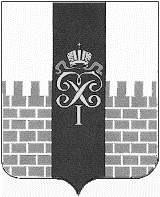 